PORTADA:UNIVERSIDAD NACIONAL “HERMILIO VALDIZÁN”VICERRECTORADO DE INVESTIGACIÓNDIRECCIÓN DE INVESTIGACIÓN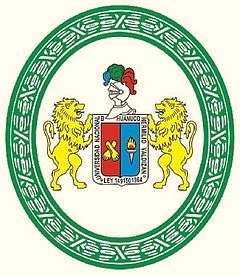 GRUPO DE INVESTIGACION:______________________________________LINEA DE INVESTIGACIÓN: ___________________________________________SUB LINEA DE INVESTIGACIÓN:_______________________________________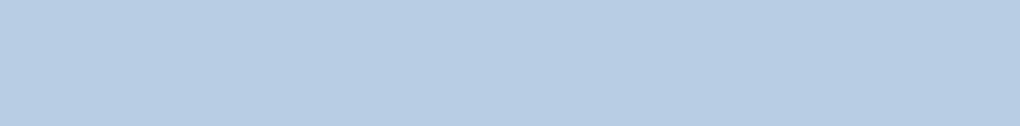 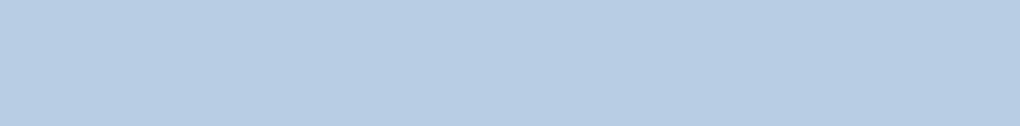 EQUIPO DE INVESTIGACION:CONDICIÓN (Especificar la modalidad a la que postula)APELLIDOS Y NOMBRES HUÁNUCO – PERÚ2023ESTRUCTURA:MODALIDAD:PROYECTOS Y LIBROS DE INVESTIGACIÓN DOCENTE CON Y SIN ASIGNACIÓN ECONOMICAPROYECTO DE INVESTIGACIÓN CON Y SIN ASIGNACION ECONOMICAESTRUCTURA A: INVESTIGACIÓN CUANTITATIVAPORTADA1. DATOS DE IDENTIFICACION DEL PROYECTO:1.1 Datos del proyecto a. Título de la investigación: Indica el objetivo de la investigación. Asimismo, debe ser conciso, claro y sencillo; con un máximo de veinte (20) palabras. No se considera para el cómputo:Los artículos, conectores o proposiciones como: él, la, en, un, para y otros,El nombre de la empresa, organización o institución al cual refiere la investigación.b. Área, línea y sub línea de investigación, aprobadas en la UNHEVAL.c. Localizaciónd. Tipo de proyecto de investigaciónBásica: La investigación está orientada a lograr un nuevo conocimiento de manera sistemática y metódica, con el único objetivo de ampliar el conocimiento. Está dirigida a un conocimiento más completo a través de la comprensión de los aspectos fundamentales de los fenómenos, de los hechos observables o de las relaciones que establecen los entes.Aplicada: La investigación está orientada a lograr un nuevo conocimiento destinado a procurar soluciones a problemas prácticos. Está dirigida a determinar, a través del conocimiento científico, los medios (metodologías, protocolos y tecnologías) por los cuales se puede cubrir una necesidad reconocida y específica.Desarrollo experimental: Destinado a formular un plan o diseño para crear un producto o proceso nuevo, o mejorado sustancialmente, ya sea para la transferencia o el uso propio. Basado en investigaciones anteriores o en la experiencia práctica, incluye la formulación de conceptos, diseño y ensayo de alternativas al producto, y puede incluir la construcción de prototipos y el funcionamiento de plantas. No incluye ensayos rutinarios, procesos de detección de errores, ni alteraciones periódicas de productos existentes, líneas de producción, procesos y operaciones en curso.1.2 Datos de los investigadoresIndicar el (los) nombre (s) y apellido (s) de los miembros integrantes.Especificar su categoría y condición de trabajo. Así también la Facultad, escuela Profesional a la que pertenece, teléfono y correo electrónico (e-mail).1.3 ResumenDebe ser breve pero exhaustivo que tenga la finalidad de proporcionar a los lectores una visión clara de lo que se pretende investigar y de los resultados esperados. No puede superar la largada de una página con un máximo de 200 palabras. Incluir; los objetivos del estudio, el tipo de estudio o diseño empleado, los procedimientos básicos y las palabras clave. Hacer hincapié en los aspectos nuevos o importantes del estudio.2. DESCRIPCION DEL PROYECTO2.1 Planteamiento del problema de investigación2.1.1 Situación problemáticaEs aquella parte de la realidad que nos proponemos estudiar o investigar de forma concreta y delimitada. Plantea necesidades de conocimiento a través del análisis de una realidad problemática identificando las variables que intervienen en ella para establecer las relaciones existentes entre sí. Asimismo, explica la situación actual, elementos que sustentan el problema, descripción concreta del problema y la relevancia del mismo.2.1.2 Formulación del problemaEs la interrogante que se plantea el investigador frente a una realidad, un hecho o fenómeno desconocido y que oriente la respuesta que se busca con la investigación. Siendo la concreción del planteamiento con preguntas precisas que comprendan: El problema general y los problemas específicos.2.1.3 Justificación e ImportanciaEl investigador debe indicar las razones que motivan el estudio el ¿Por qué y para qué se investiga?, además debe detallar la conveniencia, relevancia social, implicaciones prácticas, valor teórico y la utilidad metodológica, siendo los criterios que ayudan a evaluar la utilidad del estudio propuesto.También, se señala la importancia e interés de la investigación, considerando si la investigación concede aportes a la solución de problemas sin olvidar que el trabajo posee una relevancia social y científica que contribuye al fortalecimiento y ampliación del conocimiento del área desarrollada.2.1.4 Objetivos Debe estar referido a lo que se pretende con la investigación y debe expresarse de lo que se espera lograr para dar la respuesta final al problema, comprende: un objetivo general y tres a cinco objetivos específicos.2.1.5 LimitacionesSe refiere limitaciones a los problemas con los que el investigador se encontrará durante el proceso de su investigación. Es preciso advertir, que no debe confundirse limitaciones del investigador con limitaciones de la investigación.2.2 Marco Teórico2.2.1 Antecedentes del problemaEn los antecedentes se trata de hacer una síntesis conceptual de las investigaciones o trabajos realizados sobre el problema formulado con el fin de determinar el enfoque metodológico de la misma investigación. El antecedente puede indicar conclusiones existentes en torno al problema planteado, debe ser preferiblemente de los últimos cinco años.2.2.2 Bases Teóricas o marco conceptualComprende el desarrollo de teorías, modelos, normatividad relacionados con el tema de investigación. Para elaborar las bases teóricas de la investigación, se sugiere que se adopte una postura teórica, la cual debe ser justificada con un análisis o comentario explicativo después de citar textualmente a un autor.2.3 Hipótesis y variables2.3.1 Formulación de HipótesisEs una respuesta a priori y tentativa que responde al problema científico. Se debe formular como una proposición afirmativa, con lenguaje claro, específico y en forma lógica al problema planteado. Cuando es descriptivo no es necesario.2.3.2 Variables y definición conceptual y operacionalSe menciona las variables de investigación: Variable independiente y dependiente. Mientras que una definición conceptual trata a la variable con otros términos, es como una definición de diccionario especializado y la definición operacional es la etapa en que se definen los indicadores de la variable o variables de la investigación. Los indicadores son las características de las variables que se van a medir, registrar, evaluar; por tanto, van a constituir los datos de la investigación. 2.4 Metodología del proyecto2.4.1 Diseño metodológicoEs la parte que responde a la pregunta ¿Cómo se investigará el problema? Siendo el marco estratégico constituido por el tipo, enfoque, nivel y los métodos que se emplearan en la ejecución del proyecto de investigación para poner a prueba la hipótesis, alcanzar los objetivos de investigación, y así dar una respuesta al problema de investigación2.4.2 Diseño muestralEs el conjunto de estrategias y procedimientos encaminados a seleccionar una muestra de una población cumple con una serie de características estadísticamente deseables que sirven para asegurar niveles establecidos de precisión y mantener en lo posible, la inclusión de errores y sesgos baja. Se podría citar para el diseño muestral; especificación de la población, las unidades de muestreo, análisis y determinación del tamaño muestral, método de selección de la muestra.2.4.3. Técnicas de recolección de datosSe definen como el conjunto de procedimientos y herramientas para recoger, validar y analizar la información necesaria que permita lograr los objetivos de la investigación2.4.4. Técnicas estadísticas para el procesamiento de los datosConsiste en procesar los datos obtenidos de la población objeto de estudio durante el trabajo de campo, y tiene como fin generar resultado a partir de los cuales se realizará el análisis según las hipótesis de la investigación realizada.En el procesamiento de datos debe mencionarse las herramientas y seleccionar las pruebas estadísticas apropiadas para analizar los datos, dependiendo de las hipótesis formuladas y de los niveles de medición de las variables2.4.5. Aspectos éticos y regulatoriosLa investigación que involucra seres humanos como participantes en experimentos, encuestas, entrevistas debe mencionar las cuestiones éticas y los aspectos regulatorios para la investigación. 2.5 Aspectos administrativos2.5.1 Cronograma de ejecución del proyecto de investigaciónEl proyecto de investigación debe poseer un cronograma que incluya una lista de las actividades a desarrollar durante la ejecución del proyecto de investigación. El cronograma debe ordenar en el tiempo las actividades relevantes para el desarrollo del proyecto de investigación y debe estar relacionado directamente con la metodología planteada en el proyecto.Asimismo, se debe detallar las actividades que ejecutará en cada avance, indicando los responsables, de manera que se sistematicen las acciones que permitan el desarrollo del proyecto. Puede agregar tantas filas o columnas como considere necesario.Horas semanales dedicadas al proyectoEspecificar el número total de horas semanales dedicadas al proyecto de investigación:2.5.2 Recursos disponiblesPersonal: Enumerar el personal técnico, administrativo y de servicio disponible para el proyecto.Materiales y Equipos: Especificar la calidad y cantidad de equipos, instrumentos, materiales y reactivos disponibles para ejecutar el trabajo de investigación.Locales: Señalar los ambientes o el lugar donde se realizará la investigación (laboratorios, aulas, bioterios y otros) indicando su ubicación.2.5.3 PresupuestoSerá estructurado de acuerdo al clasificador de gastos vigentes por lo que se debe adjuntar el clasificador (anexar), a la fecha de la elaboración del proyecto, teniendo en cuenta los montos de cada partida específica, los subtotales a nivel de recursos disponibles y no disponibles y el presupuesto local, en nuevos soles.2.5.4 Fuente de financiamiento2.5.4.1 Con recursos universitariosSeñalar la fuente interna de financiamiento y monto de financiamiento, así como los recursos básicamente disponibles en materia de financiamiento.2.5.4.2 AutofinanciaciónSeñalar el monto de financiamiento, así como el tipo de recursos en materia de autofinanciamiento.2.6 Resultados esperadosAl finalizar la ejecución de los proyectos de investigación, los equipos deben alcanzar como mínimo uno de los resultados obligatorios señalados las bases de la convocatoria, como indicador de su producción científica.2.7 Referencias BibliográficasDeben coincidir con el contenido citado en el proyecto de investigación, debiendo ir ordenado alfabéticamente. Se regirá en cumplimiento a las Normas APA séptima edición y/o Estilo Vancouver, según el área de estudio que corresponda.2.8 AnexosSon los documentos complementarios con la investigación, ejemplos:Matriz de consistencia.Instrumentos: cuestionario, guion de entrevista, lista de cotejo, etc.Fichas de validación con opinión de expertos.Permiso institucional.Consentimiento informado.ESTRUCTURA B: INVESTIGACIÓN CUALITATIVAPORTADA1. DATOS DE IDENTIFICACION DEL PROYECTO:1.1 Datos del proyecto a. Título de la investigación: Indica el objetivo de la investigación. Asimismo, debe ser conciso, claro y sencillo; con un máximo de veinte (20) palabras. No se considera para el cómputo:Los artículos, conectores o proposiciones como: él, la, en, un, para y otros,El nombre de la empresa, organización o institución al cual refiere la investigación.b. Área, línea y sub línea de investigación, aprobadas en la UNHEVAL.c. Localizaciónd. Tipo de proyecto de investigaciónBásica: La investigación está orientada a lograr un nuevo conocimiento de manera sistemática y metódica, con el único objetivo de ampliar el conocimiento. Está dirigida a un conocimiento más completo a través de la comprensión de los aspectos fundamentales de los fenómenos, de los hechos observables o de las relaciones que establecen los entes.Aplicada: La investigación está orientada a lograr un nuevo conocimiento destinado a procurar soluciones a problemas prácticos. Está dirigida a determinar, a través del conocimiento científico, los medios (metodologías, protocolos y tecnologías) por los cuales se puede cubrir una necesidad reconocida y específica.Desarrollo experimental: Destinado a formular un plan o diseño para crear un producto o proceso nuevo, o mejorado sustancialmente, ya sea para la transferencia o el uso propio. Basado en investigaciones anteriores o en la experiencia práctica, incluye la formulación de conceptos, diseño y ensayo de alternativas al producto, y puede incluir la construcción de prototipos y el funcionamiento de plantas. No incluye ensayos rutinarios, procesos de detección de errores, ni alteraciones periódicas de productos existentes, líneas de producción, procesos y operaciones en curso.1.2 Datos de los investigadoresIndicar el (los) nombre (s) y apellido (s) de los miembros integrantes.Especificar su categoría y condición de trabajo. Así también la Facultad, escuela Profesional a la que pertenece, teléfono y correo electrónico (e-mail).1.3 ResumenDebe ser breve pero exhaustivo que tenga la finalidad de proporcionar a los lectores una visión clara de lo que se pretende investigar y de los resultados esperados. No puede superar la largada de una página con un máximo de 200 palabras. Incluir; los objetivos del estudio, el tipo de estudio o diseño empleado, los procedimientos básicos y las palabras clave. Hacer hincapié en los aspectos nuevos o importantes del estudio.2. DESCRIPCION DEL PROYECTO2.1 Planteamiento del problema de investigación2.1.1 Situación problemáticaEs aquella parte de la realidad que nos proponemos estudiar o investigar de forma concreta y delimitada. Plantea necesidades de conocimiento a través del análisis de una realidad problemática identificando las variables que intervienen en ella para establecer las relaciones existentes entre sí. Asimismo, explica la situación actual, elementos que sustentan el problema, descripción concreta del problema y la relevancia del mismo.2.1.2 Formulación del problemaEs la interrogante que se plantea el investigador frente a una realidad, un hecho o fenómeno desconocido y que oriente hacia la respuesta que se busca con la investigación. Siendo la concreción del planteamiento de preguntas precisas que comprendan: El problema general y los problemas específicos.2.1.3 Justificación e ImportanciaEl investigador debe indicar las razones que motivan el estudio el ¿Por qué y para qué se investiga?, además debe detallar la conveniencia, relevancia social, implicaciones prácticas, valor teórico y la utilidad metodológica, siendo los criterios que ayudan a evaluar la utilidad del estudio propuesto.También, se señala la importancia e interés de la investigación, considerando si la investigación concede aportes a la solución de problemas sin olvidar que el trabajo posee una relevancia social y científica que contribuye al fortalecimiento y ampliación del conocimiento del área desarrollada.2.1.4 Objetivos Debe estar referido a lo que se pretende con la investigación y debe expresarse de lo que se espera lograr para dar la respuesta final al problema, comprende: un objetivo general y tres a cinco objetivos específicos.2.1.5 LimitacionesSe refiere limitaciones a los problemas con los que el investigador se encontrará durante el proceso de su investigación. Es preciso advertir, que no debe confundirse limitaciones del investigador con limitaciones de la investigación.2.2 Revisión de la literatura2.2.1 Antecedentes Los antecedentes de la investigación cualitativa se inspiran a través de autores que son competentes, observadores y cualificados donde puedan informar con objetividad, claridad y precisión acerca de sus propias observaciones al entorno social, aproximándose a un sujeto real, que está presente en la investigación y que puede ofrecer sus propias experiencias, opiniones o valores con relación a la temática evaluada. Es decir, son los estudios realizados por otros investigadores, relacionados con el problema de investigación tanto nacional como internacional, preferiblemente de los últimos cinco años.2.2.2 Marco teóricoBusca justificar y documentar la necesidad de realizar el estudio con la revisión de literatura con el propósito de presentar orientaciones generales sobre las teorías relacionadas con el tema. Además, tiene un carácter referencial y crítico, es decir, da cuenta y expone los principales autores, enfoques, métodos, investigaciones, interpretaciones y conclusiones sobre el área o áreas cercanas. Comprende el desarrollo de teorías, modelos, normatividad relacionados con el tema de investigación2.3 Metodología del proyecto2.3.1. Diseño metodológico.Es la parte que responde a la pregunta ¿Cómo se investigará el problema? Siendo el marco estratégico constituido por el tipo, enfoque, nivel y los métodos que se emplearan en la ejecución del proyecto de investigación para poder alcanzar los objetivos de la investigación, y así dar una respuesta al problema de investigación2.3.2. Procedimiento de muestreo.Se busca conocer el proceso de selección de la muestra, por lo que este procedimiento está vinculado con las unidades de análisis y casos iniciales, elección de la muestra inicial.2.3.3. Recolección y análisis de la informaciónSe indica las técnicas a utilizar (entrevista, entrevista a profundidad, observación, entre otras). Los instrumentos son los medios auxiliares para recoger y registrar los datos obtenidos a través de las técnicas de análisis de información: De grabación y transcripción, codificación de categorías y subcategorías, lectura exploratoria de la información obtenida, procesamiento y análisis de la información con el ATLAS TI o de manera manual, análisis de contenido, (Citas versus categorías y subcategorías), Análisis de conceptos/ Relaciones de conceptos, esquemas, gráficos aplicativos.2.3.4. Aspectos éticos y regulatorios.La investigación que involucra seres humanos como participantes en experimentos, encuestas, entrevistas debe mencionar las cuestiones éticas y los aspectos regulatorios para la investigación. 2.4 Aspectos administrativos2.4.1 Cronograma de ejecución del proyectoEl proyecto de investigación debe poseer un cronograma que incluya una lista de las actividades a desarrollar durante la ejecución del proyecto de investigación. El cronograma debe ordenar en el tiempo las actividades relevantes para el desarrollo del proyecto de investigación y debe estar relacionado directamente con la metodología planteada en el proyecto.Asimismo, se debe detallar las actividades que ejecutará en cada avance, indicando los responsables, de manera que se sistematicen las acciones que permitan el desarrollo del proyecto. Puede agregar tantas filas o columnas como considere necesario.Horas semanales dedicadas al proyectoEspecificar el número total de horas semanales dedicadas al proyecto de investigación:2.4.2 Recursos disponiblesPersonal: Enumerar el personal técnico, administrativo y de servicio disponible para el proyecto.Materiales y Equipos: Especificar la calidad y cantidad de equipos, instrumentos, materiales y reactivos disponibles para ejecutar el trabajo de investigación.Locales: Señalar los ambientes o el lugar donde se realizará la investigación (laboratorios, aulas, bioterios y otros) indicando su ubicación2.4.3 PresupuestoSerá estructurado de acuerdo al clasificador de gastos vigentes por lo que se debe adjuntar el clasificador (anexar), a la fecha de la elaboración del proyecto, teniendo en cuenta los montos de cada partida específica, los subtotales a nivel de recursos disponibles y no disponibles y el presupuesto local, en nuevos soles.2.4.4 Fuente de financiamiento2.4.4.1 Con recursos universitariosSeñalar la fuente interna de financiamiento y monto de financiamiento, así como los recursos básicamente disponibles en materia de financiamiento.2.4.4.2 AutofinanciaciónSeñalar el monto de financiamiento, así como el tipo de recursos en materia de autofinanciamiento.2.5 Resultados esperadosAl finalizar la ejecución de los proyectos de investigación, los equipos deben alcanzar como mínimo uno de los resultados obligatorios señalados en las bses de concurso de la convocatoria, como indicador de su producción científica.2.6 Referencias BibliográficasDeben coincidir con el contenido citado en el proyecto de investigación, debiendo ir ordenado alfabéticamente. Se regirá en cumplimiento a las Normas APA séptima edición y/o Estilo Vancouver, según el área de estudio que corresponda.2.7 AnexosSon los documentos complementarios con la investigación, ejemplos:Matriz de consistencia.Instrumentos: cuestionario, guion de entrevista, lista de cotejo, etc.Fichas de validación con opinión de expertos.Permiso institucional.Consentimiento informado.ESTRUCTURA: PLAN DE ELABORACION Y PUBLICACION DE LIBROS CON Y SIN ASIGNACION ECONOMICAPORTADAI. ASPECTOS INFORMATIVOSContienen los aspectos generales que delimitan la información del Plan:TítuloResumenIntegrantesAutor y coautores (Especificar su categoría y condición de trabajo. Así también la Facultad, escuela Profesional a la que pertenece, teléfono y correo electrónico)Facultad de adscripción.Área, línea y sub línea de investigación aprobadas en la UNHEVAL.Localización.Características del libroFecha de inicio y termino.II. ASPECTOS DE LA ELABORACIÓNMuestra los aspectos específicos vinculados con la naturaleza del trabajo desarrollado durante su ejecución.2.1 Plan de trabajo2.1.1 Introducción2.1.2 Objetivos2.1.3 Justificación2.1.4 Descripción general del texto2.2 Metodología del trabajo2.2.1 Metodología 2.2.2 Estructura (tentativa) básica del libro2.2.3 Recopilación de información adicional2.2.4 Resultados esperadosIII. ASPECTOS ADMINISTRATIVOSSon los medios que permitirán la ejecución del plan de elaboración y publicación de libro.3.1 Cronograma de ejecución Horas semanales dedicadas a la ejecución del libroEspecificar el número total de horas semanales dedicadas:3.2 PresupuestoSerá estructurado de acuerdo al clasificador de gastos vigentes por lo que se debe adjuntar el clasificador (anexar), teniendo en cuenta los montos de cada partida específica, los subtotales a nivel de recursos disponibles y no disponibles y el presupuesto local, en nuevos soles.3.2.1 Fuente de financiamiento3.2.1.1 Con recursos universitariosSeñalar la fuente interna de financiamiento y monto de financiamiento, así como los recursos básicamente disponibles en materia de financiamiento.3.2.1.2 AutofinanciaciónSeñalar el monto de financiamiento, así como el tipo de recursos en materia de autofinanciamiento.IV. REFERENCIAS BIBLIOGRÁFICASV. ANEXOS (Opcional)     FIRMA DEL AUTOR                                                            FIRMA DEL COAUTORMODALIDAD:SEMILLEROS DE INVESTIGACIONPROYECTO DE SEMILLERO DE INVESTIGACIÓN PORTADAÍNDICEResumen del proyecto de investigación (Máximo 250 palabras)Debe ser breve pero exhaustivo que tenga la finalidad de proporcionar a los lectores una visión clara de lo que se pretende investigar y de los resultados esperados. No puede superar una página con un máximo de 250 palabras. Incluir; el problema, los objetivos del estudio, el tipo de estudio o diseño empleado, los procedimientos básicos y las palabras clave. Hacer hincapié en los aspectos nuevos o importantes del estudio.Descripción del ProyectoPlanteamiento del problema de investigaciónSituación problemática (máximo 2000 caracteres, incluye espacios, no incluye referencias)Es aquella parte de la realidad que nos proponemos estudiar o investigar de forma concreta y delimitada. Plantea necesidades de conocimiento a través del análisis de una realidad problemática identificando las variables que intervienen en ella para establecer las relaciones existentes entre sí. Asimismo, explica la situación actual, elementos que sustentan el problema, descripción concreta del problema y la relevancia de este.Formulación del problema (200 caracteres, incluye espacios)Es la interrogante (pregunta) que se plantea el investigador frente a una realidad, un hecho o fenómeno desconocido y que oriente la respuesta que se busca con la investigación. Siendo la concreción del planteamiento con preguntas precisas que comprendan: El problema general y los problemas específicos. Justificación e Importancia (máximo 1500 caracteres, incluye espacios, no incluye referencias)El investigador debe indicar las razones que motivan el estudio el ¿Por qué y para qué se investiga?, además debe detallar la conveniencia, relevancia social, implicaciones prácticas, valor teórico y la utilidad metodológica, siendo los criterios que ayudan a evaluar la utilidad del estudio propuesto.También, se señala la importancia e interés de la investigación, considerando si la investigación concede aportes a la solución de problemas sin olvidar que el trabajo posee una relevancia social y científica que contribuye al fortalecimiento y ampliación del conocimiento del área desarrollada.ObjetivosDebe estar referido a lo que se pretende con la investigación y debe expresarse de lo que se espera lograr para dar la respuesta final al problema, comprende: un objetivo general y tres a cinco objetivos específicos.Objetivo general: Objetivos específicos Objetivo específico 01:Objetivo específico 02:Objetivo específico 03:LimitacionesSe refiere limitaciones a los problemas con los que el investigador se encontrará durante el proceso de su investigación. Es preciso advertir, que no debe confundirse limitaciones del investigador con limitaciones de la investigación.Antecedentes del problema (3000 caracteres, incluye espacios, no incluye referencias) En los antecedentes se trata de hacer una síntesis conceptual de las investigaciones o trabajos realizados sobre el problema formulado con el fin de determinar el enfoque metodológico de la misma investigación. El antecedente puede indicar conclusiones existentes en torno al problema planteado, debe ser preferiblemente de los últimos cinco años.Hipótesis y variablesFormulación de Hipótesis (500 caracteres, incluye espacios)Es una respuesta a priori y tentativa que responde al problema científico. Se debe formular como una proposición afirmativa, con lenguaje claro, específico y en forma lógica al problema planteado. Cuando es descriptivo no es necesario.Variables y definición conceptual y operacionalSe menciona las variables de investigación: Variable independiente y dependiente. Mientras que una definición conceptual trata a la variable con otros términos, es como una definición de diccionario especializado y la definición operacional es la etapa en que se definen los indicadores de la variable o variables de la investigación. Los indicadores son las características de las variables que se van a medir, registrar, evaluar; por tanto, van a constituir los datos de la investigación.Metodología del proyectoÁrea de estudio, diseño metodológico y muestral (1500 caracteres, incluye espacios) Área de estudio: Es la localización geográfica de intervención del proyecto de investigación.Diseño metodológico y muestral: Es el conjunto de estrategias y procedimientos encaminados a seleccionar una muestra de una población cumple con una serie de características estadísticamente deseables que sirven para asegurar niveles establecidos de precisión y mantener en lo posible, la inclusión de errores y sesgos baja. Se podría citar para el diseño muestral; especificación de la población, las unidades de muestreo, análisis y determinación del tamaño muestral, método de selección de la muestra.Procedimientos para lograr el Objetivo específico 01:Procedimientos para lograr el Objetivo específico 02:Procedimientos para lograr el Objetivo específico 03:Los tres apartados anteriores deben de contener la secuencia de actividades a realizar para alcanzar cada objetivo específico, de forma paralela o secuencial. Por tanto, según corresponda, deben de contener para cada objetivo específico:Técnicas de recolección de datosSe definen como el conjunto de procedimientos y herramientas para recoger, validar y analizar la información necesaria que permita lograr los objetivos de la investigación. Técnicas estadísticas para el procesamiento de los datosConsiste en procesar los datos obtenidos de la población objeto de estudio durante el trabajo de campo, y tiene como fin generar resultado a partir de los cuales se realizará el análisis según las hipótesis de la investigación realizada. En el procesamiento de datos debe mencionarse las herramientas y seleccionar las pruebas estadísticas apropiadas para analizar los datos, dependiendo de las hipótesis formuladas y de los niveles de medición de las variables.Aspectos éticos y regulatorios (En caso corresponda)La investigación que involucran seres humanos y animales como participantes en experimentos deben mencionar que solicitarán las cuestiones éticas y los aspectos regulatorios (ante el ente correspondiente) para su ejecución, de resultar ganadores.Aspectos administrativosCronograma de ejecución del proyecto de investigaciónEl proyecto de investigación debe poseer un cronograma que incluya una lista de las actividades a desarrollar durante la ejecución del proyecto de investigación. El cronograma debe ordenar en el tiempo las actividades relevantes para el desarrollo del proyecto de investigación y debe estar relacionado directamente con la metodología planteada en el proyecto.Asimismo, se debe detallar las actividades que ejecutará en cada avance, indicando los responsables, de manera que se sistematicen las acciones que permitan el desarrollo del proyecto.   *Debe detallar las actividades que desarrollará por cada objetivo específico. Presupuesto:El proyecto debe contener un presupuesto (Revisar rubros financiables).Referencias BibliográficasDeben coincidir con el contenido citado en el proyecto de investigación, debiendo ir ordenado alfabéticamente. Se regirá en cumplimiento a las Normas APA séptima edición y/o Estilo Vancouver, según el área de estudio que corresponda.AnexosSon los documentos complementarios con la investigación, ejemplos:Matriz de consistencia.Instrumentos: cuestionario, guion de entrevista, etc.MODALIDAD:PROYECTOS ESPECIALESPROYECTOS ESPECIALESPORTADA ÍNDICE1. Resumen del proyecto de investigación (Máximo 250 palabras)Debe ser breve pero exhaustivo que tenga la finalidad de proporcionar a los lectores una visión clara de lo que se pretende investigar y de los resultados esperados. No puede superar la largada de una página con un máximo de 250 palabras. Incluir; el problema, los objetivos del estudio, el tipo de estudio o diseño empleado, los procedimientos básicos y las palabras clave. Hacer hincapié en los aspectos nuevos o importantes del estudio.2. Descripción del Proyecto2.1. Planteamiento del problema de investigación2.1.1. Situación problemática (máximo 2000 caracteres, incluye espacios, no incluye referencias) Es aquella parte de la realidad que nos proponemos estudiar o investigar de forma concreta y delimitada. Plantea necesidades de conocimiento a través del análisis de una realidad problemática identificando las variables que intervienen en ella para establecer las relaciones existentes entre sí. Asimismo, explica la situación actual, elementos que sustentan el problema, descripción concreta del problema y la relevancia de este.2.1.2 Formulación del problema (200 caracteres, incluye espacios)Es la interrogante (pregunta) que se plantea el investigador frente a una realidad, un hecho o fenómeno desconocido y que oriente la respuesta que se busca con la investigación. Siendo la concreción del planteamiento con preguntas precisas que comprendan: El problema general y los problemas específicos.2.1.3 Justificación e Importancia (máximo 1500 caracteres, incluye espacios, no incluye referencias)El investigador debe indicar las razones que motivan el estudio el ¿Por qué y para qué se investiga?, además debe detallar la conveniencia, relevancia social, implicaciones prácticas, valor teórico y la utilidad metodológica, siendo los criterios que ayudan a evaluar la utilidad del estudio propuesto.También, se señala la importancia e interés de la investigación, considerando si la investigación concede aportes a la solución de problemas sin olvidar que el trabajo posee una relevancia social y científica que contribuye al fortalecimiento y ampliación del conocimiento del área desarrollada.2.2. ObjetivosDebe estar referido a lo que se pretende con la investigación y debe expresarse de lo que se espera lograr para dar la respuesta final al problema, comprende: un objetivo general y tres a cinco objetivos específicos.Objetivo general:Objetivos específicos (máximo tres)Objetivo específico 01:Objetivo específico 02: Objetivo específico 03:2.3. Limitaciones (500 caracteres, incluye espacios) Se refiere limitaciones a los problemas con los que el investigador se encontrará durante el proceso de su investigación. Es preciso advertir, que no debe confundirse limitaciones del investigador con limitaciones de la investigación.2.4. Antecedentes del problema (3000 caracteres, incluye espacios, no incluye referencias)En los antecedentes se trata de hacer una síntesis conceptual de las investigaciones o trabajos realizados sobre el problema formulado con el fin de determinar el enfoque metodológico de la misma investigación. El antecedente puede indicar conclusiones existentes en torno al problema planteado, debe ser preferiblemente de los últimos cinco años.2.5. Hipótesis y variables2.5.1 Formulación de Hipótesis (500 caracteres, incluye espacios)Es una respuesta a priori y tentativa que responde al problema científico. Se debe formular como una proposición afirmativa, con lenguaje claro, específico y en forma lógica al problema planteado. Cuando es descriptivo no es necesario.2.5.2 Variables y definición conceptual y operacionalSe menciona las variables de investigación: Variable independiente y dependiente. Mientras que una definición conceptual trata a la variable con otros términos, es como una definición de diccionario especializado y la definición operacional es la etapa en que se definen los indicadores de la variable o variables de la investigación. Los indicadores son las características de las variables que se van a medir, registrar, evaluar; por tanto, van a constituir los datos de la investigación. 2.6. Metodología del proyecto2.6.1. Área de estudio, diseño metodológico y muestral (1500 caracteres, incluye espacios)Área de estudio: Es la localización geográfica de intervención del proyecto de investigación; tomando en referencia la Tabla 5 y Tabla 6 de las bases de la convocatoria (Centros de producción y laboratorios de investigacion de la UNHEVAL) Diseño metodológico y muestral: Es el conjunto de estrategias y procedimientos encaminados a seleccionar una muestra de una población cumple con una serie de características estadísticamente deseables que sirven para asegurar niveles establecidos de precisión y mantener en lo posible, la inclusión de errores y sesgos baja. Se podría citar para el diseño muestral; especificación de la población, las unidades de muestreo, análisis y determinación del tamaño muestral, método de selección de la muestra.2.6.2. Procedimientos para lograr el Objetivo específico 01:2.6.3. Procedimientos para lograr el Objetivo específico 02:2.6.4. Procedimientos para lograr el Objetivo específico 03:Los tres apartados anteriores deben de contener la secuencia de actividades a realizar para alcanzar cada objetivo específico, de forma paralela o secuencial. Por tanto, según corresponda, deben de contener para cada objetivo específico:Equipos, materiales e insumosConsisten en los equipos, materiales e insumos a utilizar en cada actividad por objetivo específico.Técnicas de recolección de datosSe definen como el conjunto de procedimientos y herramientas para recoger, validar y analizar la información necesaria que permita lograr los objetivos de la investigaciónTécnicas estadísticas para el procesamiento de los datosConsiste en procesar los datos obtenidos de la población objeto de estudio durante el trabajo de campo, y tiene como fin generar resultado a partir de los cuales se realizará el análisis según las hipótesis de la investigación realizada. En el procesamiento de datos debe mencionarse las herramientas y seleccionar las pruebas estadísticas apropiadas para analizar los datos, dependiendo de las hipótesis formuladas y de los niveles de medición de las variables.2.6.5. Aspectos éticos y regulatorios (En caso corresponda) La investigación que involucran seres humanos y animales como participantes en experimentos deben mencionar que solicitarán las cuestiones éticas y los aspectos regulatorios (ante el ente correspondiente) para su ejecución, de resultar ganadores. 2.7. Aspectos administrativos2.7.1. Cronograma de ejecución del proyecto de investigaciónEl proyecto de investigación debe poseer un cronograma que incluya una lista de las actividades a desarrollar durante la ejecución del proyecto de investigación. El cronograma debe ordenar en el tiempo las actividades relevantes para el desarrollo del proyecto de investigación y debe estar relacionado directamente con la metodología planteada en el proyecto.Asimismo, se debe detallar las actividades que ejecutará en cada avance, indicando los responsables, de manera que se sistematicen las acciones que permitan el desarrollo del proyecto. * Debe detallar las actividades que desarrollará por cada objetivo específico.2.7.2. Presupuesto: El proyecto debe contener un presupuesto, indicando en Objetivo específico en el que se utilizarán los materiales, equipo y servicios (Revisar rubros financiables). Además, se debe marcar con un aspa el mes en el que se requerirá.2.8. Referencias BibliográficasDeben coincidir con el contenido citado en el proyecto de investigación, debiendo ir ordenado alfabéticamente. Se regirá en cumplimiento a las Normas APA séptima edición y/o Estilo Vancouver, según el área de estudio que corresponda. 2.9. AnexosSon los documentos complementarios con la investigación, ejemplos:Matriz de consistencia.Instrumentos: cuestionario, guion de entrevista, lista de cotejo, etc. CRITERIOS DE REDACCION: El proyecto de investigacion y/o plan de elaboración y publicación de libros debe presentarse en formato PDF, con márgenes de 2cm. en el lado derecho e inferior, 3cm. en el lado izquierdo y superior de la página.Tipo de letra: Times New Román.Tamaño de letra para redacción de texto y contenido: 12 cpi.Tamaño de letra para título: 14 cpi.Para párrafos: 12 cpi.Para pie de página: 10 cpi.Espaciado interlineal: 1,5 cm.Comienzo de capítulos: 6 cm. del borde de la hojaNumeración de página: Formato inferior centro. La numeración es secuencial.No usar palabras íntegramente escritas con mayúsculas en el informe, salvo para los nombres de los subtítulos de este (ejemplo: I. INTRODUCCIÓN) y siglas.Utilizar formato de letra (negrita y cursiva) para géneros taxonómicos y nombres científicos de especies y subespecies.Escribir el nombre científico completo de cada especie cuando se menciona por primera vez, en las siguientes citaciones, la primera palabra, referida al género, se abreviará por su letra inicial. Observar estas reglas en tablas y figuras, siempre que sea posible.Utilizar negritas sólo para títulos y subtítulosEscribir los números de un dígito en letras (ejemplo: seis individuos), a menos que se usen como unidades de medida (ejemplo: 0.9 m). Usar numerales para números de dos o más dígitos (ejemplo: 10) y espacio en números de más de tres dígitos (ejemplo: 1 000), excepto en años calendarios (Ejemplo: 2000).Procurar que la sintaxis sea sencilla. Verificar que los neologismos a emplearse pertenezcan al vocabulario científico y técnico internacional.Evitar la redacción en primera persona del singular o plural (ejemplo: …en mi trabajo nos propusimos investigar…). Se debe utilizar el estilo impersonal (ejemplo para proyectos: …en este trabajo. se investigará), (ejemplo para informes: … en este trabajo se investigó…). ACTIVIDADESRESPONSABLE2023202420242024202420242024202420242024202420242024ACTIVIDADESRESPONSABLEDEFMAMJJASONDElaboración delProyectoPresentación Proyecto 2023Informe del I Avance*Informe del II Avance*Presentación del Informe final y Artículo Científico.MIEMBROS DEL EQUIPOACTIVIDADESHORAS/SEMInvestigador ResponsableCo-InvestigadorInvestigador en FormaciónInvestigador posdoctoradoTotal de horas semanalesACTIVIDADESRESPONSABLE2023202420242024202420242024202420242024202420242024ACTIVIDADESRESPONSABLEDEFMAMJJASONDElaboración delProyectoPresentación Proyecto 2023Informe del I Avance*Informe del II Avance*Presentación del Informe final y Artículo Científico.MIEMBROS DEL EQUIPOACTIVIDADESHORAS/SEMInvestigador ResponsableCo-InvestigadorInvestigador en FormaciónInvestigador posdoctoradoTotal de horas semanalesACTIVIDADES SUGERIDASRESPONSABLE2023202420242024202420242024202420242024202420242024ACTIVIDADES SUGERIDASRESPONSABLEDEFMAMJJASOND1.Presentación y aprobación del plan2. Recopilación de la información3. Presentación del Informe del I Avance*4. Presentación del Informe del II Avance*6. Presentación del borrador del texto7. Procedimiento editorial7.1 Entrega y revisión de borrador7.2 Corrección de Estilo7.3 Corrección orto-tipografica7.4 Incorporación de primeras correcciones7.5 Segunda revisión orto-tipografica7.6 Incorporación de segundas correcciones7.7 Diseño de portada y adaptaciones de formato7.8 Gestiones legales (ISBN, deposito legal, código de barras)7.9 Impresión de texto (versión validada)Presentación del texto original en la jornada.MIEMBROS DEL EQUIPOACTIVIDADESHORAS/SEMAutor ResponsableCoautorTotal de horas semanalesActividadMesesMesesMesesMesesMesesMesesMesesMedio de verificaciónMedio de verificaciónResponsable del medio deverificaciónActividad123456…CantidadUnidad de medidaResponsable del medio deverificaciónObjetivo específico 1:1.1 actividad 1*1.2 actividad 2*Objetivo específico 2:2.1 actividad 1*2.2 actividad 2*Objetivo específico 33.1 actividad 1*3.2 actividad 2*Elaboración de Informe final y artículoInforme final y articulo científicoDocente asesor y estudiante coordinadorDetalleUnidadCantidadPrecio unitarioPrecio totalTotalTotalTotalActividadMesesMesesMesesMesesMesesMedio de verificaciónMedio de verificaciónResponsable del medio de verificaciónActividad1234…CantidadUnidad de medidaResponsable del medio de verificaciónObjetivo específico 1:1.1 actividad 1*1.2 actividad 2*Objetivo específico 2:2.1 actividad 1*2.2 actividad 2*Objetivo específico 33.1 actividad 1*3.2 actividad 2*Redacción de manuscrito científico, sumisión del articulo y/o publicaciónArtículo y/o manuscritoInvestigador principalRubroObjetivo específico(OE1, O2, OE3)Unidad de medidaCantidadPrecio unitarioPrecio totalMes para requerimientos RubroObjetivo específico(OE1, O2, OE3)Unidad de medidaCantidadPrecio unitarioPrecio totalHasta enero 2024Equipos y bienes duraderos 1.1 Materiales e insumos2.1 Servicios3.1 Gastos logísticos de operación4.1